Wykaz pomocy dydaktycznychWykaz pomocy dydaktycznychWykaz pomocy dydaktycznychWykaz pomocy dydaktycznychWykaz pomocy dydaktycznychWykaz pomocy dydaktycznychWykaz pomocy dydaktycznychWykaz pomocy dydaktycznychWykaz pomocy dydaktycznychWykaz pomocy dydaktycznychWykaz pomocy dydaktycznychWykaz pomocy dydaktycznychWykaz pomocy dydaktycznychWykaz pomocy dydaktycznychCzęść I- wyposażenie 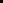 Część I- wyposażenie Część I- wyposażenie Część I- wyposażenie Część I- wyposażenie Część I- wyposażenie Część I- wyposażenie Część I- wyposażenie Część I- wyposażenie Część I- wyposażenie Część I- wyposażenie Część I- wyposażenie Część I- wyposażenie Część I- wyposażenie Lp.Lp.Lp.Nazwa towaru  materiału , opis , parametry...szt./komp.szt./komp.szt./komp.szt./komp.Cena jednostkowa bruttoCena jednostkowa bruttoWartość netto (ilość x cena jednostkowa netto)Wartość VAT (zbiorczo)Wartość brutto (ilość x cena jednostkowa) uwagi1.1.1.STÓŁ WARSZTATOWY 2-MODUŁOWY PROSTY REGULOWANY Stół wykonany jest z profili metalowych z blachy o grubości 2 mm, wyposażony w blat ze sklejki o grubości 35 mm. 
Stelaż cofnięty, umożliwiający wsuniecie taboretu pod stół.
Blat przystosowany do zamontowania na nim imadła - wysunięty z jednej strony poza stelaż o 7,5 cm.
Stelaż malowany jest standardowo farbami proszkowymi (epoksydowo-poliestrowymi) - stelaż na kolor RAL 7035 (jasny popiel).
Regulowane nogi - zakres regulacji wysokości: 705-820 mm.151515152.2.2.STÓŁ WARSZTATOWY Z SZAFKĄMetalowy stół warsztatowy z drewnianym blatem i różnej wielkości schowkami na akcesoria, takimi jak: otwarta półka metalowa na całą szerokość blatu, płytka szuflada na podręczne akcesoria, zamykana szafka i dwie półki o szer. 600 mm.
Stół malowany proszkowo na wybrany kolor 11113,3,3,Taboret regulowany z siedziskiem z lakierowanej sklejki liściastej

Siedzisko o średnicy 350 mm, wykonane z polakierowanej sklejki lisciastej o grubości 20 mm

Zakres regulacji siedziska 5 - 6 (od 430 do 460 mm)

Montaż na stelażu z kółkami lub na stopie.303030304.4.4.KRZESŁO OBROTOWE BRAVO

Podstawa plastikowa czarna, mechanizm CPT, siedzisko i oparcie tkanina C (podstawowa) lub tkanina skóropodobna (skaj).

Tkanina podstawowa: skład 100% poliester, gramatura 270 g/m2, odporność na ścieranie: 90 000 cykli Martindale11115.5.5.STÓŁ WARSZTATOWY 2-MODUŁOWY REGULOWANY Z SZUFLADĄ I SZAFKĄDLA NAUCZYCIELAStół wykonany jest z profili metalowych z blachy o grubości2 mm, wyposażony w blat ze sklejki o grubości 35 mm.
Całość malowana jest standardowo farbami proszkowymi (epoksydowo-poliestrowymi) - stelaż na kolor RAL 7035 (jasny popiel), kolor frontów do wyboru.
Regulowane nogi: zakres regulacji wysokości dla osoby dorosłej: 870-950  mm1111666SZAFA NARZĘDZIOWA DWUSKRZYDŁOWA 4-PÓŁKOWASzafa posiada dwa skrzydła drzwi uchylnych zawieszone na zawiasach kołkowych.
Wyposażona jest w cztery półki przestawne co 90mm.
Wykonana z blachy czarnej o grubości 0.8 -1 mm, malowana farbami proszkowymi (epoksydowo-poliestrowymi) w kolorze RAL 7035.
Zamykana zamkiem baskwilowym, ryglującym w trzech punktach i wykończonym uchwytem klamkowym.
Udźwig półki: 50 kg2222777SZAFKA NARZĘDZIOWA Z PLASTIKOWYMI POJEMNIKAMI I SZUFLADĄ /36 BOKSÓWPodręczna szafka zamykana, odpowiednia do przechowywania narzędzi, itp., wykonana z metalu, odpowiednia do montażu na ścianie lub ustawienia na podłodze

Wymiary szafki: 640x187x800 mm (szerokość x głębokość x wysokość)36 x wyjmowane plastikowe pojemniki z polipropylenu na drobne akcesoria, każdy o wymiarze 103x166x73 mm  (szerokość x głębokość x wysokość)szuflada2222888Tablice ceramiczne (porcelanowe) o wymiarze 170x100 charakteryzująca się wyjątkowo trwałą powierzchnia, która jest szczególnie odporna na zadrapania i uszkodzenia oraz umożliwia bardzo łatwe usunięcie wszelkich smug i zabrudzeń.
 tablica tego typu posiadają powierzchnię magnetyczno - suchościeralną, a ich trwałość jest potwierdzona 25-letnim okresem gwarancji.Tablice ceramiczne posiadają ramę z anodowanego aluminium, półkę na akcesoria i komplet wkrętów do montażu.
Tablice można powiesić w pionie lub w poziomie.1111999RazemCzęść II wyposażenie podstawoweCzęść II wyposażenie podstawoweCzęść II wyposażenie podstawoweCzęść II wyposażenie podstawoweCzęść II wyposażenie podstawoweCzęść II wyposażenie podstawoweCzęść II wyposażenie podstawoweCzęść II wyposażenie podstawoweCzęść II wyposażenie podstawoweCzęść II wyposażenie podstawoweCzęść II wyposażenie podstawoweCzęść II wyposażenie podstawoweCzęść II wyposażenie podstawoweCzęść II wyposażenie podstawowe1010Aparat z funkcją kameryAparat z funkcją kameryAparat z funkcją kamery1111.11.DRUKARKA 3D BANACH SCHOOL Z 5-LETNIM PROGRAMEM WSPARCIA SZKOŁY EKOSYSTEMParametry techniczne drukarki 3D Banach School:Technologia - FDMPole robocze - 210 x 210 x 210 mm, podświetlaneStół roboczy - wymiennyObudowa drukarki - przezroczysta, zabudowanaPodgląd wydruku - stacjonarny, zdalny (WI-FI)Wyświetlacz - z polskim menu, dotykowy, kolorowy 2,4”Łączność - WI-FI, USB, karta SDKamera - takObsługiwane typy plików - .STL, .OBJ wbudowany slicerPrędkość druku - szybka: 20-120 mm/sŚrednica dyszy - 0,4 mmTemperatura druku - temperatura 180℃-260℃Wysokość warstwy - 0,1 – 0,4 mmObsługiwany filament - kompatybilny z drukarką: PLA (bezpieczny dla dzieci i młodzieży), ABSObsługiwana średnica filamentu - 1,75 mmWymiary drukarki - 385 x 380 x 425 mmWaga - lekka przenośna konstrukcja 7,5 kgCertyfikaty - CE, FCC, ROSH, REACHBiblioteka projektów - online, 500 projektów w podziale na przedmioty szkolne zgodne z PP, zintegrowane z drukarkąOprogramowanie - TinkerCAD, Fusion360, Onshape, CURA, Simplify3DCertyfikaty - CE, FCC, ROSH, REACHW zestawie:drukarka 3D Banach School z instrukcją obsługi w języku polskim i poradnikiem metodycznym,materiał do druku (1 kg filamentu PLA),karta SD na projekty 3D,akcesoria do obsługi wydruku: cążki, szpachelka, pęseta,oprogramowanie z licencją otwartą dla szkół (projektowanie modeli 3D, przygotowania modeli do druku 3D),dostęp do biblioteki bezpłatnych 500 projektów modeli 3D do edukacji szkolnej, zgodne z polską podstawą programową na zajęcia z 8 przedmiotów, edukacji wczesnoszkolnej i zajęć z uczniami o specjalnych potrzebach edukacyjnych,instrukcję „Jak wdrożyć druk 3D w szkole – na cały rok szkolny”,szkolenie online dla nauczycieliautoryzowany serwis na terenie Polski, SLA do trzech tygodni.DRUKARKA 3D BANACH SCHOOL Z 5-LETNIM PROGRAMEM WSPARCIA SZKOŁY EKOSYSTEMParametry techniczne drukarki 3D Banach School:Technologia - FDMPole robocze - 210 x 210 x 210 mm, podświetlaneStół roboczy - wymiennyObudowa drukarki - przezroczysta, zabudowanaPodgląd wydruku - stacjonarny, zdalny (WI-FI)Wyświetlacz - z polskim menu, dotykowy, kolorowy 2,4”Łączność - WI-FI, USB, karta SDKamera - takObsługiwane typy plików - .STL, .OBJ wbudowany slicerPrędkość druku - szybka: 20-120 mm/sŚrednica dyszy - 0,4 mmTemperatura druku - temperatura 180℃-260℃Wysokość warstwy - 0,1 – 0,4 mmObsługiwany filament - kompatybilny z drukarką: PLA (bezpieczny dla dzieci i młodzieży), ABSObsługiwana średnica filamentu - 1,75 mmWymiary drukarki - 385 x 380 x 425 mmWaga - lekka przenośna konstrukcja 7,5 kgCertyfikaty - CE, FCC, ROSH, REACHBiblioteka projektów - online, 500 projektów w podziale na przedmioty szkolne zgodne z PP, zintegrowane z drukarkąOprogramowanie - TinkerCAD, Fusion360, Onshape, CURA, Simplify3DCertyfikaty - CE, FCC, ROSH, REACHW zestawie:drukarka 3D Banach School z instrukcją obsługi w języku polskim i poradnikiem metodycznym,materiał do druku (1 kg filamentu PLA),karta SD na projekty 3D,akcesoria do obsługi wydruku: cążki, szpachelka, pęseta,oprogramowanie z licencją otwartą dla szkół (projektowanie modeli 3D, przygotowania modeli do druku 3D),dostęp do biblioteki bezpłatnych 500 projektów modeli 3D do edukacji szkolnej, zgodne z polską podstawą programową na zajęcia z 8 przedmiotów, edukacji wczesnoszkolnej i zajęć z uczniami o specjalnych potrzebach edukacyjnych,instrukcję „Jak wdrożyć druk 3D w szkole – na cały rok szkolny”,szkolenie online dla nauczycieliautoryzowany serwis na terenie Polski, SLA do trzech tygodni.DRUKARKA 3D BANACH SCHOOL Z 5-LETNIM PROGRAMEM WSPARCIA SZKOŁY EKOSYSTEMParametry techniczne drukarki 3D Banach School:Technologia - FDMPole robocze - 210 x 210 x 210 mm, podświetlaneStół roboczy - wymiennyObudowa drukarki - przezroczysta, zabudowanaPodgląd wydruku - stacjonarny, zdalny (WI-FI)Wyświetlacz - z polskim menu, dotykowy, kolorowy 2,4”Łączność - WI-FI, USB, karta SDKamera - takObsługiwane typy plików - .STL, .OBJ wbudowany slicerPrędkość druku - szybka: 20-120 mm/sŚrednica dyszy - 0,4 mmTemperatura druku - temperatura 180℃-260℃Wysokość warstwy - 0,1 – 0,4 mmObsługiwany filament - kompatybilny z drukarką: PLA (bezpieczny dla dzieci i młodzieży), ABSObsługiwana średnica filamentu - 1,75 mmWymiary drukarki - 385 x 380 x 425 mmWaga - lekka przenośna konstrukcja 7,5 kgCertyfikaty - CE, FCC, ROSH, REACHBiblioteka projektów - online, 500 projektów w podziale na przedmioty szkolne zgodne z PP, zintegrowane z drukarkąOprogramowanie - TinkerCAD, Fusion360, Onshape, CURA, Simplify3DCertyfikaty - CE, FCC, ROSH, REACHW zestawie:drukarka 3D Banach School z instrukcją obsługi w języku polskim i poradnikiem metodycznym,materiał do druku (1 kg filamentu PLA),karta SD na projekty 3D,akcesoria do obsługi wydruku: cążki, szpachelka, pęseta,oprogramowanie z licencją otwartą dla szkół (projektowanie modeli 3D, przygotowania modeli do druku 3D),dostęp do biblioteki bezpłatnych 500 projektów modeli 3D do edukacji szkolnej, zgodne z polską podstawą programową na zajęcia z 8 przedmiotów, edukacji wczesnoszkolnej i zajęć z uczniami o specjalnych potrzebach edukacyjnych,instrukcję „Jak wdrożyć druk 3D w szkole – na cały rok szkolny”,szkolenie online dla nauczycieliautoryzowany serwis na terenie Polski, SLA do trzech tygodni.1112.12.GimbalDane techniczneGimbalDane techniczneGimbalDane techniczne1113.13.OŚWIETLENIE DO REALIZACJI NAGRAŃ LAMPA SOFTBOX ZE STATYWEM I MINI BOOMEMW komplecie:żuraw mini boomsoftbox 40x40 z oprawką na 1 żarówkęstatyw studyjny 803żarówka 85WSoftbox- wykonany został z najwyższej jakości tworzywa. Od zewnątrz softbox jest matowo czarny, dzięki czemu nie odbija światła z innych lamp.- w komplecie kabel zasilający z wyłącznikiem.- lampa światła ciągłego na jedną żarówkę E27, przeznaczona jest do stosowania z żarówkami światła ciągłego lub błyskowego. - wymiar: 40x40cmŻuraw oświetleniowy mini boom:-maksymalna wysokość zestawu: zależna od statywu
-zakres pracy ramienia: 75cm-140cm
-grubość rurki: 35mm
- udźwig: 2kg
- średnica trzpienia: 16mm (+ gwint 1/4'')
- waga belki: 1kg
- demontowana sakwa, którą można dociążyć wedle uznaniaStatyw-sprężynowa, teleskopowa budowa.
- wykonanie z najwyższej klasy aluminium - wymiary po złożeniu zostały zredukowane przez zastosowanie teleskopowego mechanizmu składania, tym samym nie ograniczając szerokiego zakresu pracy (waha się od 80 do 200 cm, regulowany jest płynnie na dowolnej wysokość) i uniwersalności zastosowań.
- statyw posiada standardową głowicę 16mm.
Żarówka 85W=400W:-moc pobierana 85W
-moc ekwiwalent 400W
-temperatura barwowa 5500K (światło dzienne)
-standardowy gwint E27
-bardzo długa żywotność 8000 godzin
- wymiary ok. 23x7,5cmOŚWIETLENIE DO REALIZACJI NAGRAŃ LAMPA SOFTBOX ZE STATYWEM I MINI BOOMEMW komplecie:żuraw mini boomsoftbox 40x40 z oprawką na 1 żarówkęstatyw studyjny 803żarówka 85WSoftbox- wykonany został z najwyższej jakości tworzywa. Od zewnątrz softbox jest matowo czarny, dzięki czemu nie odbija światła z innych lamp.- w komplecie kabel zasilający z wyłącznikiem.- lampa światła ciągłego na jedną żarówkę E27, przeznaczona jest do stosowania z żarówkami światła ciągłego lub błyskowego. - wymiar: 40x40cmŻuraw oświetleniowy mini boom:-maksymalna wysokość zestawu: zależna od statywu
-zakres pracy ramienia: 75cm-140cm
-grubość rurki: 35mm
- udźwig: 2kg
- średnica trzpienia: 16mm (+ gwint 1/4'')
- waga belki: 1kg
- demontowana sakwa, którą można dociążyć wedle uznaniaStatyw-sprężynowa, teleskopowa budowa.
- wykonanie z najwyższej klasy aluminium - wymiary po złożeniu zostały zredukowane przez zastosowanie teleskopowego mechanizmu składania, tym samym nie ograniczając szerokiego zakresu pracy (waha się od 80 do 200 cm, regulowany jest płynnie na dowolnej wysokość) i uniwersalności zastosowań.
- statyw posiada standardową głowicę 16mm.
Żarówka 85W=400W:-moc pobierana 85W
-moc ekwiwalent 400W
-temperatura barwowa 5500K (światło dzienne)
-standardowy gwint E27
-bardzo długa żywotność 8000 godzin
- wymiary ok. 23x7,5cmOŚWIETLENIE DO REALIZACJI NAGRAŃ LAMPA SOFTBOX ZE STATYWEM I MINI BOOMEMW komplecie:żuraw mini boomsoftbox 40x40 z oprawką na 1 żarówkęstatyw studyjny 803żarówka 85WSoftbox- wykonany został z najwyższej jakości tworzywa. Od zewnątrz softbox jest matowo czarny, dzięki czemu nie odbija światła z innych lamp.- w komplecie kabel zasilający z wyłącznikiem.- lampa światła ciągłego na jedną żarówkę E27, przeznaczona jest do stosowania z żarówkami światła ciągłego lub błyskowego. - wymiar: 40x40cmŻuraw oświetleniowy mini boom:-maksymalna wysokość zestawu: zależna od statywu
-zakres pracy ramienia: 75cm-140cm
-grubość rurki: 35mm
- udźwig: 2kg
- średnica trzpienia: 16mm (+ gwint 1/4'')
- waga belki: 1kg
- demontowana sakwa, którą można dociążyć wedle uznaniaStatyw-sprężynowa, teleskopowa budowa.
- wykonanie z najwyższej klasy aluminium - wymiary po złożeniu zostały zredukowane przez zastosowanie teleskopowego mechanizmu składania, tym samym nie ograniczając szerokiego zakresu pracy (waha się od 80 do 200 cm, regulowany jest płynnie na dowolnej wysokość) i uniwersalności zastosowań.
- statyw posiada standardową głowicę 16mm.
Żarówka 85W=400W:-moc pobierana 85W
-moc ekwiwalent 400W
-temperatura barwowa 5500K (światło dzienne)
-standardowy gwint E27
-bardzo długa żywotność 8000 godzin
- wymiary ok. 23x7,5cm1114.14.Mikrofon kierunkowyDane technicznePrzeznaczenie: Nakamerowe i shotgunRodzaj przetwornika: PojemnościowyRodzaj łączności: PrzewodowaCharakterystyka kierunkowości: KardioidalnaZłącze: Jack TRS 3,5 mm - 1 szt., Minijack 3,5 mm - 1 szt.Pasmo przenoszenia: 75 ~ 20000 HzCzułość: -35 dBZasilanie: ZewnętrzneDodatkowe informacje: Metalowa konstrukcja, System tłumiący drganiaKolor: CzarnyDołączone akcesoria: Gąbka mikrofonowa, Kabel 3,5 mm TRSWaga: 69 gGwarancja: 24 miesiące (gwarancja producenta)Mikrofon kierunkowyDane technicznePrzeznaczenie: Nakamerowe i shotgunRodzaj przetwornika: PojemnościowyRodzaj łączności: PrzewodowaCharakterystyka kierunkowości: KardioidalnaZłącze: Jack TRS 3,5 mm - 1 szt., Minijack 3,5 mm - 1 szt.Pasmo przenoszenia: 75 ~ 20000 HzCzułość: -35 dBZasilanie: ZewnętrzneDodatkowe informacje: Metalowa konstrukcja, System tłumiący drganiaKolor: CzarnyDołączone akcesoria: Gąbka mikrofonowa, Kabel 3,5 mm TRSWaga: 69 gGwarancja: 24 miesiące (gwarancja producenta)Mikrofon kierunkowyDane technicznePrzeznaczenie: Nakamerowe i shotgunRodzaj przetwornika: PojemnościowyRodzaj łączności: PrzewodowaCharakterystyka kierunkowości: KardioidalnaZłącze: Jack TRS 3,5 mm - 1 szt., Minijack 3,5 mm - 1 szt.Pasmo przenoszenia: 75 ~ 20000 HzCzułość: -35 dBZasilanie: ZewnętrzneDodatkowe informacje: Metalowa konstrukcja, System tłumiący drganiaKolor: CzarnyDołączone akcesoria: Gąbka mikrofonowa, Kabel 3,5 mm TRSWaga: 69 gGwarancja: 24 miesiące (gwarancja producenta)1115.15.MIKROPORT /BEZPRZEWODOWY ZESTAW AUDIO Z DWOMA MIKROFONAMI SARAMONIC BLINK500Saramonic Blink 500 Pro B2 to zaawansowany system bezprzewodowy w cyfrowej transmisji 2,4 GHz. W zestawie:dwukanałowy odbiornik,dwa nadajniki bezprzewodowe z wbudowanym mikrofonem,dwa mikrofony krawatowe SR-M1przenośny futerał, pełniący również funkcję ładowarki.Cechy:rozszerzony zakres zasięgu - do 100 mprzenośna ładowarka, wyposażona w akumulator o pojemności 2000 mAhwydłużony czas pracy baterii (do 8 godzin)ustawienie wyjścia Mono / Stereo podczas korzystania z drugiego nadajnika TX co daje możliwość nagrywania każdego mikrofonu do dwóch oddzielnych kanałów audiowyjście słuchawkowe 3,5 mm z regulacją poziomu umożliwia monitorowanie dźwięku w czasie rzeczywistymMIKROPORT /BEZPRZEWODOWY ZESTAW AUDIO Z DWOMA MIKROFONAMI SARAMONIC BLINK500Saramonic Blink 500 Pro B2 to zaawansowany system bezprzewodowy w cyfrowej transmisji 2,4 GHz. W zestawie:dwukanałowy odbiornik,dwa nadajniki bezprzewodowe z wbudowanym mikrofonem,dwa mikrofony krawatowe SR-M1przenośny futerał, pełniący również funkcję ładowarki.Cechy:rozszerzony zakres zasięgu - do 100 mprzenośna ładowarka, wyposażona w akumulator o pojemności 2000 mAhwydłużony czas pracy baterii (do 8 godzin)ustawienie wyjścia Mono / Stereo podczas korzystania z drugiego nadajnika TX co daje możliwość nagrywania każdego mikrofonu do dwóch oddzielnych kanałów audiowyjście słuchawkowe 3,5 mm z regulacją poziomu umożliwia monitorowanie dźwięku w czasie rzeczywistymMIKROPORT /BEZPRZEWODOWY ZESTAW AUDIO Z DWOMA MIKROFONAMI SARAMONIC BLINK500Saramonic Blink 500 Pro B2 to zaawansowany system bezprzewodowy w cyfrowej transmisji 2,4 GHz. W zestawie:dwukanałowy odbiornik,dwa nadajniki bezprzewodowe z wbudowanym mikrofonem,dwa mikrofony krawatowe SR-M1przenośny futerał, pełniący również funkcję ładowarki.Cechy:rozszerzony zakres zasięgu - do 100 mprzenośna ładowarka, wyposażona w akumulator o pojemności 2000 mAhwydłużony czas pracy baterii (do 8 godzin)ustawienie wyjścia Mono / Stereo podczas korzystania z drugiego nadajnika TX co daje możliwość nagrywania każdego mikrofonu do dwóch oddzielnych kanałów audiowyjście słuchawkowe 3,5 mm z regulacją poziomu umożliwia monitorowanie dźwięku w czasie rzeczywistym1116.16.LaptopProcesorIntel Core i5-10500H (6 rdzeni, 12 wątków, 2.50-4.50 GHz, 12 MB cache)ChipsetIntel HM470Pamięć RAMMinimum 32 GB (DDR4, 3200MHz)Maksymalna obsługiwana ilość pamięci RAMMinimum 32 GBLiczba gniazd pamięci (ogółem / wolne)2/0Dysk SSD M.2 PCIeMinimum 512 GBOpcje dołożenia dyskówMożliwość montażu dysku SATA (elementy montażowe w zestawie)Typ ekranuMatowy, LED, IPSPrzekątna ekranu17,3"Rozdzielczość ekranu1920 x 1080 (FullHD)Częstotliwość odświeżania ekranu144 HzKarta graficznaNVIDIA GeForce RTX 3050Intel UHD Graphics lub równorzędnaPamięć karty graficznejMinimum 4 GB GDDR6DźwiękWbudowane głośniki stereoWbudowane dwa mikrofonyKamera internetowa1.0 MpixŁącznośćLAN 1 Gb/sWi-Fi 6Moduł Bluetooth 5.1ZłączaUSB 3.2 Gen. 1 - 3 szt.USB Typu-C - 1 szt.HDMI - 1 szt.RJ-45 (LAN) - 1 szt.Wejście mikrofonowe - 1 szt.Wyjście słuchawkowe/głośnikowe - 1 szt.DC-in (wejście zasilania) - 1 szt.Podświetlana klawiaturaTakZabezpieczeniaSzyfrowanie TPMSystem operacyjnyMicrosoft Windows 10 Home PL (wersja 64-bitowa)Dołączone oprogramowaniePartycja recovery (opcja przywrócenia systemu z dysku)Dodatkowe informacjeWydzielona klawiatura numerycznaWielodotykowy, intuicyjny touchpadDołączone akcesoriaZasilaczRodzaj gwarancjiStandardowaGwarancja24 miesiące LaptopProcesorIntel Core i5-10500H (6 rdzeni, 12 wątków, 2.50-4.50 GHz, 12 MB cache)ChipsetIntel HM470Pamięć RAMMinimum 32 GB (DDR4, 3200MHz)Maksymalna obsługiwana ilość pamięci RAMMinimum 32 GBLiczba gniazd pamięci (ogółem / wolne)2/0Dysk SSD M.2 PCIeMinimum 512 GBOpcje dołożenia dyskówMożliwość montażu dysku SATA (elementy montażowe w zestawie)Typ ekranuMatowy, LED, IPSPrzekątna ekranu17,3"Rozdzielczość ekranu1920 x 1080 (FullHD)Częstotliwość odświeżania ekranu144 HzKarta graficznaNVIDIA GeForce RTX 3050Intel UHD Graphics lub równorzędnaPamięć karty graficznejMinimum 4 GB GDDR6DźwiękWbudowane głośniki stereoWbudowane dwa mikrofonyKamera internetowa1.0 MpixŁącznośćLAN 1 Gb/sWi-Fi 6Moduł Bluetooth 5.1ZłączaUSB 3.2 Gen. 1 - 3 szt.USB Typu-C - 1 szt.HDMI - 1 szt.RJ-45 (LAN) - 1 szt.Wejście mikrofonowe - 1 szt.Wyjście słuchawkowe/głośnikowe - 1 szt.DC-in (wejście zasilania) - 1 szt.Podświetlana klawiaturaTakZabezpieczeniaSzyfrowanie TPMSystem operacyjnyMicrosoft Windows 10 Home PL (wersja 64-bitowa)Dołączone oprogramowaniePartycja recovery (opcja przywrócenia systemu z dysku)Dodatkowe informacjeWydzielona klawiatura numerycznaWielodotykowy, intuicyjny touchpadDołączone akcesoriaZasilaczRodzaj gwarancjiStandardowaGwarancja24 miesiące LaptopProcesorIntel Core i5-10500H (6 rdzeni, 12 wątków, 2.50-4.50 GHz, 12 MB cache)ChipsetIntel HM470Pamięć RAMMinimum 32 GB (DDR4, 3200MHz)Maksymalna obsługiwana ilość pamięci RAMMinimum 32 GBLiczba gniazd pamięci (ogółem / wolne)2/0Dysk SSD M.2 PCIeMinimum 512 GBOpcje dołożenia dyskówMożliwość montażu dysku SATA (elementy montażowe w zestawie)Typ ekranuMatowy, LED, IPSPrzekątna ekranu17,3"Rozdzielczość ekranu1920 x 1080 (FullHD)Częstotliwość odświeżania ekranu144 HzKarta graficznaNVIDIA GeForce RTX 3050Intel UHD Graphics lub równorzędnaPamięć karty graficznejMinimum 4 GB GDDR6DźwiękWbudowane głośniki stereoWbudowane dwa mikrofonyKamera internetowa1.0 MpixŁącznośćLAN 1 Gb/sWi-Fi 6Moduł Bluetooth 5.1ZłączaUSB 3.2 Gen. 1 - 3 szt.USB Typu-C - 1 szt.HDMI - 1 szt.RJ-45 (LAN) - 1 szt.Wejście mikrofonowe - 1 szt.Wyjście słuchawkowe/głośnikowe - 1 szt.DC-in (wejście zasilania) - 1 szt.Podświetlana klawiaturaTakZabezpieczeniaSzyfrowanie TPMSystem operacyjnyMicrosoft Windows 10 Home PL (wersja 64-bitowa)Dołączone oprogramowaniePartycja recovery (opcja przywrócenia systemu z dysku)Dodatkowe informacjeWydzielona klawiatura numerycznaWielodotykowy, intuicyjny touchpadDołączone akcesoriaZasilaczRodzaj gwarancjiStandardowaGwarancja24 miesiące 1117.17.MISTRZ ARDUINO - ZESTAW EDUKACYJNY FORBOT (Z MIKROKONTROLEREM I AKCESORIAMISpecyfikacja NUCLEO-G070RBMikrokontroler STM32 w pakiecie LQFP64Rdzeń: ARM Cortex M0+ 32-bitCzęstotliwość taktowania: 64 MHzPamięć programu Flash: 128 kBPamięć SRAM: 36 kBPrzetwornik analogowo-cyfrowy: 12-bitowy, 15-kanałowyIlość Timerów: 11Ilość programowalnych wejść/wyjść: 59Interfejsy: 2x I2C, 4x USART, 2x SPI, USB, CAN1 dioda LED użytkownika współdzielona z Arduino1 przycisk resetowaniaOscylator kwarcowy 32,768 kHzZłącza rozszerzenia o Arduino Uno V3 i ST morphoElastyczne opcje zasilania: ST-LINK, USB V lub źródło zewnętrzneWbudowany debugger/programator ST-LINK z funkcją reenumeracji USB: pamięć masowa, wirtualny port COM i port debugowaniaKompleksowe bezpłatne biblioteki oprogramowania i przykłady dostępne w pakiecie MCU STM32CubeObsługa szerokiego wyboru zintegrowanych środowisk programistycznych (IDE), w tym IAR Embedded Workbench, MDK-ARM i STM32CubeIDEMISTRZ ARDUINO - ZESTAW EDUKACYJNY FORBOT (Z MIKROKONTROLEREM I AKCESORIAMISpecyfikacja NUCLEO-G070RBMikrokontroler STM32 w pakiecie LQFP64Rdzeń: ARM Cortex M0+ 32-bitCzęstotliwość taktowania: 64 MHzPamięć programu Flash: 128 kBPamięć SRAM: 36 kBPrzetwornik analogowo-cyfrowy: 12-bitowy, 15-kanałowyIlość Timerów: 11Ilość programowalnych wejść/wyjść: 59Interfejsy: 2x I2C, 4x USART, 2x SPI, USB, CAN1 dioda LED użytkownika współdzielona z Arduino1 przycisk resetowaniaOscylator kwarcowy 32,768 kHzZłącza rozszerzenia o Arduino Uno V3 i ST morphoElastyczne opcje zasilania: ST-LINK, USB V lub źródło zewnętrzneWbudowany debugger/programator ST-LINK z funkcją reenumeracji USB: pamięć masowa, wirtualny port COM i port debugowaniaKompleksowe bezpłatne biblioteki oprogramowania i przykłady dostępne w pakiecie MCU STM32CubeObsługa szerokiego wyboru zintegrowanych środowisk programistycznych (IDE), w tym IAR Embedded Workbench, MDK-ARM i STM32CubeIDEMISTRZ ARDUINO - ZESTAW EDUKACYJNY FORBOT (Z MIKROKONTROLEREM I AKCESORIAMISpecyfikacja NUCLEO-G070RBMikrokontroler STM32 w pakiecie LQFP64Rdzeń: ARM Cortex M0+ 32-bitCzęstotliwość taktowania: 64 MHzPamięć programu Flash: 128 kBPamięć SRAM: 36 kBPrzetwornik analogowo-cyfrowy: 12-bitowy, 15-kanałowyIlość Timerów: 11Ilość programowalnych wejść/wyjść: 59Interfejsy: 2x I2C, 4x USART, 2x SPI, USB, CAN1 dioda LED użytkownika współdzielona z Arduino1 przycisk resetowaniaOscylator kwarcowy 32,768 kHzZłącza rozszerzenia o Arduino Uno V3 i ST morphoElastyczne opcje zasilania: ST-LINK, USB V lub źródło zewnętrzneWbudowany debugger/programator ST-LINK z funkcją reenumeracji USB: pamięć masowa, wirtualny port COM i port debugowaniaKompleksowe bezpłatne biblioteki oprogramowania i przykłady dostępne w pakiecie MCU STM32CubeObsługa szerokiego wyboru zintegrowanych środowisk programistycznych (IDE), w tym IAR Embedded Workbench, MDK-ARM i STM32CubeIDE15151818STACJA LUTOWNICZA Z GORĄCYM POWIETRZEM /HOT-AIRWydajny silnik o mocy 750W Płynna regulacja przepływu powietrza do różnych zastosowańBezszczotkowy wentylator Automatyczna funkcja schłodzenia i przejścia w stan hibernacji po odłożeniu rączki w uchwyt z boku stacji3 dedykowane przyciski do zapisywania temperatury nastawczejPrzycisk ON/OFF Bezpiecznik w gnieździe zasilającymWbudowany cyfrowy wyświetlacz z niebieskim podświetleniem LED informuje o aktualnej temperaturze powietrza z dyszy, przejściu w tryb uśpienia oraz komunikatach serwisowychTechnologia ESD-safe gwarantuje niegromadzenie się nadmiarowego ładunku elekstrostatycznego na obudowieSTACJA LUTOWNICZA Z GORĄCYM POWIETRZEM /HOT-AIRWydajny silnik o mocy 750W Płynna regulacja przepływu powietrza do różnych zastosowańBezszczotkowy wentylator Automatyczna funkcja schłodzenia i przejścia w stan hibernacji po odłożeniu rączki w uchwyt z boku stacji3 dedykowane przyciski do zapisywania temperatury nastawczejPrzycisk ON/OFF Bezpiecznik w gnieździe zasilającymWbudowany cyfrowy wyświetlacz z niebieskim podświetleniem LED informuje o aktualnej temperaturze powietrza z dyszy, przejściu w tryb uśpienia oraz komunikatach serwisowychTechnologia ESD-safe gwarantuje niegromadzenie się nadmiarowego ładunku elekstrostatycznego na obudowieSTACJA LUTOWNICZA Z GORĄCYM POWIETRZEM /HOT-AIRWydajny silnik o mocy 750W Płynna regulacja przepływu powietrza do różnych zastosowańBezszczotkowy wentylator Automatyczna funkcja schłodzenia i przejścia w stan hibernacji po odłożeniu rączki w uchwyt z boku stacji3 dedykowane przyciski do zapisywania temperatury nastawczejPrzycisk ON/OFF Bezpiecznik w gnieździe zasilającymWbudowany cyfrowy wyświetlacz z niebieskim podświetleniem LED informuje o aktualnej temperaturze powietrza z dyszy, przejściu w tryb uśpienia oraz komunikatach serwisowychTechnologia ESD-safe gwarantuje niegromadzenie się nadmiarowego ładunku elekstrostatycznego na obudowie1119.19.STATYW DO APARATU/ KAMERYDane techniczneSTATYW DO APARATU/ KAMERYDane techniczneSTATYW DO APARATU/ KAMERYDane techniczne1120.20.DUŻY ZESTAW FILAMENTÓW DO DRUKARKI 3D PLA 1,75 8X1000 GZestaw 8 filamentów w różnych kolorach - białym, czarnym, srebrnym, żółtym, pomarańczowym, czerwonym, niebieskim, zielonym.
Łączna waga zestawu: 8 kg, biodegranowalne filamenty, kompatybilne z zakupioną drukarką.DUŻY ZESTAW FILAMENTÓW DO DRUKARKI 3D PLA 1,75 8X1000 GZestaw 8 filamentów w różnych kolorach - białym, czarnym, srebrnym, żółtym, pomarańczowym, czerwonym, niebieskim, zielonym.
Łączna waga zestawu: 8 kg, biodegranowalne filamenty, kompatybilne z zakupioną drukarką.DUŻY ZESTAW FILAMENTÓW DO DRUKARKI 3D PLA 1,75 8X1000 GZestaw 8 filamentów w różnych kolorach - białym, czarnym, srebrnym, żółtym, pomarańczowym, czerwonym, niebieskim, zielonym.
Łączna waga zestawu: 8 kg, biodegranowalne filamenty, kompatybilne z zakupioną drukarką.222121RazemRazemRazemCzęść III – robotyka i audio videoCzęść III – robotyka i audio videoCzęść III – robotyka i audio videoCzęść III – robotyka i audio videoCzęść III – robotyka i audio videoCzęść III – robotyka i audio videoCzęść III – robotyka i audio videoCzęść III – robotyka i audio videoCzęść III – robotyka i audio videoCzęść III – robotyka i audio videoCzęść III – robotyka i audio videoCzęść III – robotyka i audio videoCzęść III – robotyka i audio videoCzęść III – robotyka i audio video22.Specyfikacja Codey RockyZawartość zestawu:Robot Codey Rocky – 6szt.Pojemnik z przegrodami na 6 robotów i akcesoria – 1szt.Ładowarka  do 6 robotów – 1 sztCodey Rocky Teachers BookSpecyfikacja Codey RockyZawartość zestawu:Robot Codey Rocky – 6szt.Pojemnik z przegrodami na 6 robotów i akcesoria – 1szt.Ładowarka  do 6 robotów – 1 sztCodey Rocky Teachers BookSpecyfikacja Codey RockyZawartość zestawu:Robot Codey Rocky – 6szt.Pojemnik z przegrodami na 6 robotów i akcesoria – 1szt.Ładowarka  do 6 robotów – 1 sztCodey Rocky Teachers BookSpecyfikacja Codey RockyZawartość zestawu:Robot Codey Rocky – 6szt.Pojemnik z przegrodami na 6 robotów i akcesoria – 1szt.Ładowarka  do 6 robotów – 1 sztCodey Rocky Teachers BookSpecyfikacja Codey RockyZawartość zestawu:Robot Codey Rocky – 6szt.Pojemnik z przegrodami na 6 robotów i akcesoria – 1szt.Ładowarka  do 6 robotów – 1 sztCodey Rocky Teachers Book33323Programming Time. Zestaw do nauki kodowania i programowania.W skład zestawu wchodzą:
robot,
mata podłogowa,
24 karty pracy,
kostka do kart pracy,
154 klocki Morphun,
10 scenariuszy lekcji,
instrukcjaProgramming Time. Zestaw do nauki kodowania i programowania.W skład zestawu wchodzą:
robot,
mata podłogowa,
24 karty pracy,
kostka do kart pracy,
154 klocki Morphun,
10 scenariuszy lekcji,
instrukcjaProgramming Time. Zestaw do nauki kodowania i programowania.W skład zestawu wchodzą:
robot,
mata podłogowa,
24 karty pracy,
kostka do kart pracy,
154 klocki Morphun,
10 scenariuszy lekcji,
instrukcjaProgramming Time. Zestaw do nauki kodowania i programowania.W skład zestawu wchodzą:
robot,
mata podłogowa,
24 karty pracy,
kostka do kart pracy,
154 klocki Morphun,
10 scenariuszy lekcji,
instrukcjaProgramming Time. Zestaw do nauki kodowania i programowania.W skład zestawu wchodzą:
robot,
mata podłogowa,
24 karty pracy,
kostka do kart pracy,
154 klocki Morphun,
10 scenariuszy lekcji,
instrukcja11124MIKROSKOP OPTEK BINO STUDENT (MIK012)Dane techniczne:
- głowica okularowa dwuoczna ze skośnym wglądem 45 stopni i regulacją odległości oczu (55-75)
- obiektywy achromatyczne: 4x, 10x, 40x (S)(obiektyw amortyzowany), 100x (S)(O)(obiektyw amortyzowany)(immersyjny)
- okulary: szerokokątne WF10x/18mm wyposażone we wskaźniki
- zakres powiększeń w skompletowaniu standardowym 40x- 1000x
- współosiowa obustronna śruba do makro i mikroregulacji (makroregulacja: 22 mm, mikroregulacja: 1.3 mm)
- miska rewolwerowa czteroobiektywowa
- oświetlenie preparatu przy użyciu diody LED oraz oświetlenie górne umożliwiające oświetlenie preparatów nieprzeźroczystych
- kondensor NA 1.25 ABBEGO z przysłoną irysowa , uchwytem na filtry i regulacją wysokości
- stolik przedmiotowy 105x95mm płaski dwuwarstwowy z podziałką (skala Noniusza) i z łapkami do mocowania preparatu umożliwiający płynne przesuwanie preparatu w osi XY za pomocą śruby współosiowej położonej ergonomicznie pod stolikiem - całość w styropianowym opakowaniu i kartonowym pudełku
- w zestawie olejek imersyjny (cedrowy) oraz filtr niebieski, pokrowiec
- wbudowane akumulatory umożliwiające pracę bez podłączania do sieci
- wysokość: 310mm
- podstawa: 180mmx130mmMIKROSKOP OPTEK BINO STUDENT (MIK012)Dane techniczne:
- głowica okularowa dwuoczna ze skośnym wglądem 45 stopni i regulacją odległości oczu (55-75)
- obiektywy achromatyczne: 4x, 10x, 40x (S)(obiektyw amortyzowany), 100x (S)(O)(obiektyw amortyzowany)(immersyjny)
- okulary: szerokokątne WF10x/18mm wyposażone we wskaźniki
- zakres powiększeń w skompletowaniu standardowym 40x- 1000x
- współosiowa obustronna śruba do makro i mikroregulacji (makroregulacja: 22 mm, mikroregulacja: 1.3 mm)
- miska rewolwerowa czteroobiektywowa
- oświetlenie preparatu przy użyciu diody LED oraz oświetlenie górne umożliwiające oświetlenie preparatów nieprzeźroczystych
- kondensor NA 1.25 ABBEGO z przysłoną irysowa , uchwytem na filtry i regulacją wysokości
- stolik przedmiotowy 105x95mm płaski dwuwarstwowy z podziałką (skala Noniusza) i z łapkami do mocowania preparatu umożliwiający płynne przesuwanie preparatu w osi XY za pomocą śruby współosiowej położonej ergonomicznie pod stolikiem - całość w styropianowym opakowaniu i kartonowym pudełku
- w zestawie olejek imersyjny (cedrowy) oraz filtr niebieski, pokrowiec
- wbudowane akumulatory umożliwiające pracę bez podłączania do sieci
- wysokość: 310mm
- podstawa: 180mmx130mmMIKROSKOP OPTEK BINO STUDENT (MIK012)Dane techniczne:
- głowica okularowa dwuoczna ze skośnym wglądem 45 stopni i regulacją odległości oczu (55-75)
- obiektywy achromatyczne: 4x, 10x, 40x (S)(obiektyw amortyzowany), 100x (S)(O)(obiektyw amortyzowany)(immersyjny)
- okulary: szerokokątne WF10x/18mm wyposażone we wskaźniki
- zakres powiększeń w skompletowaniu standardowym 40x- 1000x
- współosiowa obustronna śruba do makro i mikroregulacji (makroregulacja: 22 mm, mikroregulacja: 1.3 mm)
- miska rewolwerowa czteroobiektywowa
- oświetlenie preparatu przy użyciu diody LED oraz oświetlenie górne umożliwiające oświetlenie preparatów nieprzeźroczystych
- kondensor NA 1.25 ABBEGO z przysłoną irysowa , uchwytem na filtry i regulacją wysokości
- stolik przedmiotowy 105x95mm płaski dwuwarstwowy z podziałką (skala Noniusza) i z łapkami do mocowania preparatu umożliwiający płynne przesuwanie preparatu w osi XY za pomocą śruby współosiowej położonej ergonomicznie pod stolikiem - całość w styropianowym opakowaniu i kartonowym pudełku
- w zestawie olejek imersyjny (cedrowy) oraz filtr niebieski, pokrowiec
- wbudowane akumulatory umożliwiające pracę bez podłączania do sieci
- wysokość: 310mm
- podstawa: 180mmx130mmMIKROSKOP OPTEK BINO STUDENT (MIK012)Dane techniczne:
- głowica okularowa dwuoczna ze skośnym wglądem 45 stopni i regulacją odległości oczu (55-75)
- obiektywy achromatyczne: 4x, 10x, 40x (S)(obiektyw amortyzowany), 100x (S)(O)(obiektyw amortyzowany)(immersyjny)
- okulary: szerokokątne WF10x/18mm wyposażone we wskaźniki
- zakres powiększeń w skompletowaniu standardowym 40x- 1000x
- współosiowa obustronna śruba do makro i mikroregulacji (makroregulacja: 22 mm, mikroregulacja: 1.3 mm)
- miska rewolwerowa czteroobiektywowa
- oświetlenie preparatu przy użyciu diody LED oraz oświetlenie górne umożliwiające oświetlenie preparatów nieprzeźroczystych
- kondensor NA 1.25 ABBEGO z przysłoną irysowa , uchwytem na filtry i regulacją wysokości
- stolik przedmiotowy 105x95mm płaski dwuwarstwowy z podziałką (skala Noniusza) i z łapkami do mocowania preparatu umożliwiający płynne przesuwanie preparatu w osi XY za pomocą śruby współosiowej położonej ergonomicznie pod stolikiem - całość w styropianowym opakowaniu i kartonowym pudełku
- w zestawie olejek imersyjny (cedrowy) oraz filtr niebieski, pokrowiec
- wbudowane akumulatory umożliwiające pracę bez podłączania do sieci
- wysokość: 310mm
- podstawa: 180mmx130mmMIKROSKOP OPTEK BINO STUDENT (MIK012)Dane techniczne:
- głowica okularowa dwuoczna ze skośnym wglądem 45 stopni i regulacją odległości oczu (55-75)
- obiektywy achromatyczne: 4x, 10x, 40x (S)(obiektyw amortyzowany), 100x (S)(O)(obiektyw amortyzowany)(immersyjny)
- okulary: szerokokątne WF10x/18mm wyposażone we wskaźniki
- zakres powiększeń w skompletowaniu standardowym 40x- 1000x
- współosiowa obustronna śruba do makro i mikroregulacji (makroregulacja: 22 mm, mikroregulacja: 1.3 mm)
- miska rewolwerowa czteroobiektywowa
- oświetlenie preparatu przy użyciu diody LED oraz oświetlenie górne umożliwiające oświetlenie preparatów nieprzeźroczystych
- kondensor NA 1.25 ABBEGO z przysłoną irysowa , uchwytem na filtry i regulacją wysokości
- stolik przedmiotowy 105x95mm płaski dwuwarstwowy z podziałką (skala Noniusza) i z łapkami do mocowania preparatu umożliwiający płynne przesuwanie preparatu w osi XY za pomocą śruby współosiowej położonej ergonomicznie pod stolikiem - całość w styropianowym opakowaniu i kartonowym pudełku
- w zestawie olejek imersyjny (cedrowy) oraz filtr niebieski, pokrowiec
- wbudowane akumulatory umożliwiające pracę bez podłączania do sieci
- wysokość: 310mm
- podstawa: 180mmx130mm55525ClassVR PREMIUM - WIRTUALNE LABORATORIUM WIELOPRZEDMIOTOWE
/ZESTAW 4 SZTUK OKULARÓWSpecyfikacja techniczna:ClassVR PREMIUM - WIRTUALNE LABORATORIUM WIELOPRZEDMIOTOWE
/ZESTAW 4 SZTUK OKULARÓWSpecyfikacja techniczna:ClassVR PREMIUM - WIRTUALNE LABORATORIUM WIELOPRZEDMIOTOWE
/ZESTAW 4 SZTUK OKULARÓWSpecyfikacja techniczna:ClassVR PREMIUM - WIRTUALNE LABORATORIUM WIELOPRZEDMIOTOWE
/ZESTAW 4 SZTUK OKULARÓWSpecyfikacja techniczna:ClassVR PREMIUM - WIRTUALNE LABORATORIUM WIELOPRZEDMIOTOWE
/ZESTAW 4 SZTUK OKULARÓWSpecyfikacja techniczna:11126.MMakeblock – Zestaw Ultimate Robot Kit 2.0SpecyfikacjaMMakeblock – Zestaw Ultimate Robot Kit 2.0SpecyfikacjaMMakeblock – Zestaw Ultimate Robot Kit 2.0SpecyfikacjaMMakeblock – Zestaw Ultimate Robot Kit 2.0SpecyfikacjaMMakeblock – Zestaw Ultimate Robot Kit 2.0Specyfikacja55527.KlKlocki programowalne Neuron Creative Lab 2.0ZeZestaw programowalnych klocków do wczesnoszkolnej edukacji STEAM.  Zawiera ponad 30 róróżnych modułów elektronicznych takich jak wyświetlacze i sygnalizatory,  czujniki, silniki czy serwomechanizmy. Moduły łączone są za pomocą magnetycznych złączy Pogo-Pin. Kompatybilny z klockami LEGO.  Zestaw dla 4 uczniów.Makeblock Neuron to bogaty zestaw programowalnych klocków do wczesnoszkolnej edukacji STEAM.KlKlocki programowalne Neuron Creative Lab 2.0ZeZestaw programowalnych klocków do wczesnoszkolnej edukacji STEAM.  Zawiera ponad 30 róróżnych modułów elektronicznych takich jak wyświetlacze i sygnalizatory,  czujniki, silniki czy serwomechanizmy. Moduły łączone są za pomocą magnetycznych złączy Pogo-Pin. Kompatybilny z klockami LEGO.  Zestaw dla 4 uczniów.Makeblock Neuron to bogaty zestaw programowalnych klocków do wczesnoszkolnej edukacji STEAM.KlKlocki programowalne Neuron Creative Lab 2.0ZeZestaw programowalnych klocków do wczesnoszkolnej edukacji STEAM.  Zawiera ponad 30 róróżnych modułów elektronicznych takich jak wyświetlacze i sygnalizatory,  czujniki, silniki czy serwomechanizmy. Moduły łączone są za pomocą magnetycznych złączy Pogo-Pin. Kompatybilny z klockami LEGO.  Zestaw dla 4 uczniów.Makeblock Neuron to bogaty zestaw programowalnych klocków do wczesnoszkolnej edukacji STEAM.KlKlocki programowalne Neuron Creative Lab 2.0ZeZestaw programowalnych klocków do wczesnoszkolnej edukacji STEAM.  Zawiera ponad 30 róróżnych modułów elektronicznych takich jak wyświetlacze i sygnalizatory,  czujniki, silniki czy serwomechanizmy. Moduły łączone są za pomocą magnetycznych złączy Pogo-Pin. Kompatybilny z klockami LEGO.  Zestaw dla 4 uczniów.Makeblock Neuron to bogaty zestaw programowalnych klocków do wczesnoszkolnej edukacji STEAM.KlKlocki programowalne Neuron Creative Lab 2.0ZeZestaw programowalnych klocków do wczesnoszkolnej edukacji STEAM.  Zawiera ponad 30 róróżnych modułów elektronicznych takich jak wyświetlacze i sygnalizatory,  czujniki, silniki czy serwomechanizmy. Moduły łączone są za pomocą magnetycznych złączy Pogo-Pin. Kompatybilny z klockami LEGO.  Zestaw dla 4 uczniów.Makeblock Neuron to bogaty zestaw programowalnych klocków do wczesnoszkolnej edukacji STEAM.22228mikrokontroler CyberPi z czujnikami i akcesoriami ( płytka stykowa prototypowa + zestaw przewodów)Specyfikacja sterownika CyberPiLista elementów CyberPiGo Kit:mikrokontroler CyberPi z czujnikami i akcesoriami ( płytka stykowa prototypowa + zestaw przewodów)Specyfikacja sterownika CyberPiLista elementów CyberPiGo Kit:mikrokontroler CyberPi z czujnikami i akcesoriami ( płytka stykowa prototypowa + zestaw przewodów)Specyfikacja sterownika CyberPiLista elementów CyberPiGo Kit:mikrokontroler CyberPi z czujnikami i akcesoriami ( płytka stykowa prototypowa + zestaw przewodów)Specyfikacja sterownika CyberPiLista elementów CyberPiGo Kit:mikrokontroler CyberPi z czujnikami i akcesoriami ( płytka stykowa prototypowa + zestaw przewodów)Specyfikacja sterownika CyberPiLista elementów CyberPiGo Kit:22229.Zestaw światło i dźwięk
Kompatybilny z robotami mBot Explorer Kit i Ultimate Robot Kit 2.0.Lista elementów:
2 × Czujnik światła
1 × Czujnik dźwięku
1 × Moduł RGB-LED V1.1
2 × Belka 0808-072
1 × Łącznik 45°
2 × Belka 0824-080
4 × Podkładka plastikowa 4*7*3mm
2 × Kabel RJ25 35cm
1 × Klucz M5/M7Zestaw serwo
Kompatybilny z robotami mBot Explorer Kit, mBot Ranger i Ultimate Robot Kit 2.0.Lista elementów:
1 × Serwomechanizm 9g
1 × Moduł RGB-LED V1.1 x1
1 × Adapter RJ25 x1
4 × Dystans mosiężny  M4*25
2 × Wspornik 3*3
4 × Łącznik 45°
2 × Łącznik plastikowy
2 × Płytka I1
2 × Kabel 6P6C -20cm
20 × Śruba M4*8
10 × Nakrętka  M4
1 × Klucz M5+M7Zawartość zestawu:Zestaw światło i dźwięk do mBota – 4 szt.Zestaw serwo do mBota – 4 szt.Zestaw światło i dźwięk
Kompatybilny z robotami mBot Explorer Kit i Ultimate Robot Kit 2.0.Lista elementów:
2 × Czujnik światła
1 × Czujnik dźwięku
1 × Moduł RGB-LED V1.1
2 × Belka 0808-072
1 × Łącznik 45°
2 × Belka 0824-080
4 × Podkładka plastikowa 4*7*3mm
2 × Kabel RJ25 35cm
1 × Klucz M5/M7Zestaw serwo
Kompatybilny z robotami mBot Explorer Kit, mBot Ranger i Ultimate Robot Kit 2.0.Lista elementów:
1 × Serwomechanizm 9g
1 × Moduł RGB-LED V1.1 x1
1 × Adapter RJ25 x1
4 × Dystans mosiężny  M4*25
2 × Wspornik 3*3
4 × Łącznik 45°
2 × Łącznik plastikowy
2 × Płytka I1
2 × Kabel 6P6C -20cm
20 × Śruba M4*8
10 × Nakrętka  M4
1 × Klucz M5+M7Zawartość zestawu:Zestaw światło i dźwięk do mBota – 4 szt.Zestaw serwo do mBota – 4 szt.Zestaw światło i dźwięk
Kompatybilny z robotami mBot Explorer Kit i Ultimate Robot Kit 2.0.Lista elementów:
2 × Czujnik światła
1 × Czujnik dźwięku
1 × Moduł RGB-LED V1.1
2 × Belka 0808-072
1 × Łącznik 45°
2 × Belka 0824-080
4 × Podkładka plastikowa 4*7*3mm
2 × Kabel RJ25 35cm
1 × Klucz M5/M7Zestaw serwo
Kompatybilny z robotami mBot Explorer Kit, mBot Ranger i Ultimate Robot Kit 2.0.Lista elementów:
1 × Serwomechanizm 9g
1 × Moduł RGB-LED V1.1 x1
1 × Adapter RJ25 x1
4 × Dystans mosiężny  M4*25
2 × Wspornik 3*3
4 × Łącznik 45°
2 × Łącznik plastikowy
2 × Płytka I1
2 × Kabel 6P6C -20cm
20 × Śruba M4*8
10 × Nakrętka  M4
1 × Klucz M5+M7Zawartość zestawu:Zestaw światło i dźwięk do mBota – 4 szt.Zestaw serwo do mBota – 4 szt.Zestaw światło i dźwięk
Kompatybilny z robotami mBot Explorer Kit i Ultimate Robot Kit 2.0.Lista elementów:
2 × Czujnik światła
1 × Czujnik dźwięku
1 × Moduł RGB-LED V1.1
2 × Belka 0808-072
1 × Łącznik 45°
2 × Belka 0824-080
4 × Podkładka plastikowa 4*7*3mm
2 × Kabel RJ25 35cm
1 × Klucz M5/M7Zestaw serwo
Kompatybilny z robotami mBot Explorer Kit, mBot Ranger i Ultimate Robot Kit 2.0.Lista elementów:
1 × Serwomechanizm 9g
1 × Moduł RGB-LED V1.1 x1
1 × Adapter RJ25 x1
4 × Dystans mosiężny  M4*25
2 × Wspornik 3*3
4 × Łącznik 45°
2 × Łącznik plastikowy
2 × Płytka I1
2 × Kabel 6P6C -20cm
20 × Śruba M4*8
10 × Nakrętka  M4
1 × Klucz M5+M7Zawartość zestawu:Zestaw światło i dźwięk do mBota – 4 szt.Zestaw serwo do mBota – 4 szt.Zestaw światło i dźwięk
Kompatybilny z robotami mBot Explorer Kit i Ultimate Robot Kit 2.0.Lista elementów:
2 × Czujnik światła
1 × Czujnik dźwięku
1 × Moduł RGB-LED V1.1
2 × Belka 0808-072
1 × Łącznik 45°
2 × Belka 0824-080
4 × Podkładka plastikowa 4*7*3mm
2 × Kabel RJ25 35cm
1 × Klucz M5/M7Zestaw serwo
Kompatybilny z robotami mBot Explorer Kit, mBot Ranger i Ultimate Robot Kit 2.0.Lista elementów:
1 × Serwomechanizm 9g
1 × Moduł RGB-LED V1.1 x1
1 × Adapter RJ25 x1
4 × Dystans mosiężny  M4*25
2 × Wspornik 3*3
4 × Łącznik 45°
2 × Łącznik plastikowy
2 × Płytka I1
2 × Kabel 6P6C -20cm
20 × Śruba M4*8
10 × Nakrętka  M4
1 × Klucz M5+M7Zawartość zestawu:Zestaw światło i dźwięk do mBota – 4 szt.Zestaw serwo do mBota – 4 szt.22230Specyfikacja Shure BLX288/PG58 :System bezprzewodowy UHF- Shure PG 288 / PG 58 idealny do wokalu, wystąpień na żywo, karaoke, konferencji...Odbiornik podwójny dwuantenowy PG 88:Dostępne częstotliwości: pomiędzy 536 - 865 MHz (zalezne od kraju)Zakres roboczy: 75 m w typowych warunkachPasmo przenoszenia audio: 45 do 15,000 Hz +/- 4 dBZłącza wyjściowe audio: symetryczne XLR i niesymetryczne 1/4"Max poziom wyjściowy (w odn. do dewiacji +/- 33 kHz i tonu 1 kHz tonu):9 dBV (XLR), -5 dBV (1/4")100 dB, char. A-ważonaCałkowite zniekształcenie systemu: 0.5% typowo (w odn. do dewiacji +/- 33 kHz, 1 kHz modulation)Zasilanie: 12–18 Vdc at 160 mA (PG4), 320mA (PG88),Waga: 429 g2 x Nadajnik - mikrofon do ręki - PG 2 / PG 58:Pasmo przenoszenia: 60 Hz - 15 kHzCharakterystyka kierunkowa: kardioidalnaImpedancja wyjściowa (przy 1kHz): 300 omówPoziom wyjściowy (przy 1kHz): 53 dBV/Pa (2,2 mV); 1 Pa=94 dB SPLŻywotność baterii: > 8 godzin przy baterii 9VSpecyfikacja Shure BLX288/PG58 :System bezprzewodowy UHF- Shure PG 288 / PG 58 idealny do wokalu, wystąpień na żywo, karaoke, konferencji...Odbiornik podwójny dwuantenowy PG 88:Dostępne częstotliwości: pomiędzy 536 - 865 MHz (zalezne od kraju)Zakres roboczy: 75 m w typowych warunkachPasmo przenoszenia audio: 45 do 15,000 Hz +/- 4 dBZłącza wyjściowe audio: symetryczne XLR i niesymetryczne 1/4"Max poziom wyjściowy (w odn. do dewiacji +/- 33 kHz i tonu 1 kHz tonu):9 dBV (XLR), -5 dBV (1/4")100 dB, char. A-ważonaCałkowite zniekształcenie systemu: 0.5% typowo (w odn. do dewiacji +/- 33 kHz, 1 kHz modulation)Zasilanie: 12–18 Vdc at 160 mA (PG4), 320mA (PG88),Waga: 429 g2 x Nadajnik - mikrofon do ręki - PG 2 / PG 58:Pasmo przenoszenia: 60 Hz - 15 kHzCharakterystyka kierunkowa: kardioidalnaImpedancja wyjściowa (przy 1kHz): 300 omówPoziom wyjściowy (przy 1kHz): 53 dBV/Pa (2,2 mV); 1 Pa=94 dB SPLŻywotność baterii: > 8 godzin przy baterii 9VSpecyfikacja Shure BLX288/PG58 :System bezprzewodowy UHF- Shure PG 288 / PG 58 idealny do wokalu, wystąpień na żywo, karaoke, konferencji...Odbiornik podwójny dwuantenowy PG 88:Dostępne częstotliwości: pomiędzy 536 - 865 MHz (zalezne od kraju)Zakres roboczy: 75 m w typowych warunkachPasmo przenoszenia audio: 45 do 15,000 Hz +/- 4 dBZłącza wyjściowe audio: symetryczne XLR i niesymetryczne 1/4"Max poziom wyjściowy (w odn. do dewiacji +/- 33 kHz i tonu 1 kHz tonu):9 dBV (XLR), -5 dBV (1/4")100 dB, char. A-ważonaCałkowite zniekształcenie systemu: 0.5% typowo (w odn. do dewiacji +/- 33 kHz, 1 kHz modulation)Zasilanie: 12–18 Vdc at 160 mA (PG4), 320mA (PG88),Waga: 429 g2 x Nadajnik - mikrofon do ręki - PG 2 / PG 58:Pasmo przenoszenia: 60 Hz - 15 kHzCharakterystyka kierunkowa: kardioidalnaImpedancja wyjściowa (przy 1kHz): 300 omówPoziom wyjściowy (przy 1kHz): 53 dBV/Pa (2,2 mV); 1 Pa=94 dB SPLŻywotność baterii: > 8 godzin przy baterii 9VSpecyfikacja Shure BLX288/PG58 :System bezprzewodowy UHF- Shure PG 288 / PG 58 idealny do wokalu, wystąpień na żywo, karaoke, konferencji...Odbiornik podwójny dwuantenowy PG 88:Dostępne częstotliwości: pomiędzy 536 - 865 MHz (zalezne od kraju)Zakres roboczy: 75 m w typowych warunkachPasmo przenoszenia audio: 45 do 15,000 Hz +/- 4 dBZłącza wyjściowe audio: symetryczne XLR i niesymetryczne 1/4"Max poziom wyjściowy (w odn. do dewiacji +/- 33 kHz i tonu 1 kHz tonu):9 dBV (XLR), -5 dBV (1/4")100 dB, char. A-ważonaCałkowite zniekształcenie systemu: 0.5% typowo (w odn. do dewiacji +/- 33 kHz, 1 kHz modulation)Zasilanie: 12–18 Vdc at 160 mA (PG4), 320mA (PG88),Waga: 429 g2 x Nadajnik - mikrofon do ręki - PG 2 / PG 58:Pasmo przenoszenia: 60 Hz - 15 kHzCharakterystyka kierunkowa: kardioidalnaImpedancja wyjściowa (przy 1kHz): 300 omówPoziom wyjściowy (przy 1kHz): 53 dBV/Pa (2,2 mV); 1 Pa=94 dB SPLŻywotność baterii: > 8 godzin przy baterii 9VSpecyfikacja Shure BLX288/PG58 :System bezprzewodowy UHF- Shure PG 288 / PG 58 idealny do wokalu, wystąpień na żywo, karaoke, konferencji...Odbiornik podwójny dwuantenowy PG 88:Dostępne częstotliwości: pomiędzy 536 - 865 MHz (zalezne od kraju)Zakres roboczy: 75 m w typowych warunkachPasmo przenoszenia audio: 45 do 15,000 Hz +/- 4 dBZłącza wyjściowe audio: symetryczne XLR i niesymetryczne 1/4"Max poziom wyjściowy (w odn. do dewiacji +/- 33 kHz i tonu 1 kHz tonu):9 dBV (XLR), -5 dBV (1/4")100 dB, char. A-ważonaCałkowite zniekształcenie systemu: 0.5% typowo (w odn. do dewiacji +/- 33 kHz, 1 kHz modulation)Zasilanie: 12–18 Vdc at 160 mA (PG4), 320mA (PG88),Waga: 429 g2 x Nadajnik - mikrofon do ręki - PG 2 / PG 58:Pasmo przenoszenia: 60 Hz - 15 kHzCharakterystyka kierunkowa: kardioidalnaImpedancja wyjściowa (przy 1kHz): 300 omówPoziom wyjściowy (przy 1kHz): 53 dBV/Pa (2,2 mV); 1 Pa=94 dB SPLŻywotność baterii: > 8 godzin przy baterii 9V11131Teleskop Sky-Watcher BK1206AZ3Teleskop Sky-Watcher BK1206AZ3Teleskop Sky-Watcher BK1206AZ3Teleskop Sky-Watcher BK1206AZ3Teleskop Sky-Watcher BK1206AZ333332RazemRazemRazemRazemRazemCzęść IV –NARZĘDZIACzęść IV –NARZĘDZIACzęść IV –NARZĘDZIACzęść IV –NARZĘDZIACzęść IV –NARZĘDZIA33Zestaw narzędzi ucznia.Zestaw składa się z dwóchpodstawowych zestawównarzędziowych i dodatkowychnarzędzi. 1. Narzędzia do drewna wskrzynce: Skrzynka narzędziowaBASIC 16" zawierająca , Kątownikstolarski Kątomierz 90° zgrawerowaną skalą. · dł. 30 cm,Młotek drewniany, Młotek gumowybiały, Młotek ślusarski,Bezprzewodowy pistolet do klejeniana gorąco · Moc: 60 W Napięciezasilania: 220-240 V, Temperatura:200-220 °C , Wkłady klejowe dopistoletu 6 sztuk w opakowaniu,Taśma miernicza, Zestaw wkrętaków(śrubokrętów) Z magnetycznąkońcówką. Rękojeść pokrytaelastycznym materiałem izolacyjnym.,Kątomierz regulowny, Zestawtarników do drewna Trzy kształty:półokrągły, okrągły i płaski. Zergonomiczną bimateriałowąrękojeścią. · dł. części roboczej 20cm (zdzieraki), Taker , Zszywki (dotakera), Zestaw wierteł do drewna ;Końcówka centrująca zapewniadokładne pozycjonowanie. ·śr. 3-12mm., Zestaw dłut 4sztuki, Strug dodrewna, Nóż do cięcia (ostrzechowane), Obcęgi do gwoździ,Szczypce uniwersalne (kombinerki)Rączka pokryta materiałemantypoślizgowym. · dł. 15 cm,Ołówek stolarski, Bity do wkrętarkiakumulatorowej 2. Narzędzia dometalu w skrzynce: · Skrzynkanarzędziowa BASIC 16" zawierająca ;Zestaw wierteł do metalu Wykonaneze stali szybkotnącej. · śr. 1,5 - 12mm, Miernik uniwersalny(multimetr), Rurki termokurczliwe,Zestaw pilników ślusarskich(zdzieraki) 3 sztuki Z ergonomicznąbimateriałową rękojeścią. · dł. częściroboczej 15 cm, Punktaki do metalu6 sztuk, Szczotka druciana, Piłaramowa do metalu Rękojeśćrewolwerowa z tworzywa. Oprawkametalowa. Konstrukcja pozwalającana szybką wymianę ostrza. dł. 15 cm,Suwmiarka Zakres pomiarów w zakresie 0-150 mm z dokładnością do0,05 mm., Rysik traserski prosty,Cyrkiel ślusarski traserski na ołówekSzczypce precyzyjne wydłużone,Lupa, Szczypce boczne, PęsetaNarzędzia dodatkowe:Akumulatorowa wiertarko-wkrętarka(z zapasową baterią) Technologiaakumulatorów: Li-Ion. Uchwytwiertarski: 1.5-10 mm. Zestawzawiera ładowarkę i dwaakumulatory., Przymiar stalowy,Imadło ślusarskie z kowadłem Korpusimadła jest wykonany z żeliwa, aszczęki ze stali. Stalowe elementykonstrukcyjne zabezpieczone sąchromem. Imadło ma regulowanąobrotowa podstawę, Maksymalnyrozstaw szczęk: 85 mm, szerokośćszczęk: 100 mm, Masa około 13 kg, ·Siła ścisku około 1400 kg.Zestaw narzędzi ucznia.Zestaw składa się z dwóchpodstawowych zestawównarzędziowych i dodatkowychnarzędzi. 1. Narzędzia do drewna wskrzynce: Skrzynka narzędziowaBASIC 16" zawierająca , Kątownikstolarski Kątomierz 90° zgrawerowaną skalą. · dł. 30 cm,Młotek drewniany, Młotek gumowybiały, Młotek ślusarski,Bezprzewodowy pistolet do klejeniana gorąco · Moc: 60 W Napięciezasilania: 220-240 V, Temperatura:200-220 °C , Wkłady klejowe dopistoletu 6 sztuk w opakowaniu,Taśma miernicza, Zestaw wkrętaków(śrubokrętów) Z magnetycznąkońcówką. Rękojeść pokrytaelastycznym materiałem izolacyjnym.,Kątomierz regulowny, Zestawtarników do drewna Trzy kształty:półokrągły, okrągły i płaski. Zergonomiczną bimateriałowąrękojeścią. · dł. części roboczej 20cm (zdzieraki), Taker , Zszywki (dotakera), Zestaw wierteł do drewna ;Końcówka centrująca zapewniadokładne pozycjonowanie. ·śr. 3-12mm., Zestaw dłut 4sztuki, Strug dodrewna, Nóż do cięcia (ostrzechowane), Obcęgi do gwoździ,Szczypce uniwersalne (kombinerki)Rączka pokryta materiałemantypoślizgowym. · dł. 15 cm,Ołówek stolarski, Bity do wkrętarkiakumulatorowej 2. Narzędzia dometalu w skrzynce: · Skrzynkanarzędziowa BASIC 16" zawierająca ;Zestaw wierteł do metalu Wykonaneze stali szybkotnącej. · śr. 1,5 - 12mm, Miernik uniwersalny(multimetr), Rurki termokurczliwe,Zestaw pilników ślusarskich(zdzieraki) 3 sztuki Z ergonomicznąbimateriałową rękojeścią. · dł. częściroboczej 15 cm, Punktaki do metalu6 sztuk, Szczotka druciana, Piłaramowa do metalu Rękojeśćrewolwerowa z tworzywa. Oprawkametalowa. Konstrukcja pozwalającana szybką wymianę ostrza. dł. 15 cm,Suwmiarka Zakres pomiarów w zakresie 0-150 mm z dokładnością do0,05 mm., Rysik traserski prosty,Cyrkiel ślusarski traserski na ołówekSzczypce precyzyjne wydłużone,Lupa, Szczypce boczne, PęsetaNarzędzia dodatkowe:Akumulatorowa wiertarko-wkrętarka(z zapasową baterią) Technologiaakumulatorów: Li-Ion. Uchwytwiertarski: 1.5-10 mm. Zestawzawiera ładowarkę i dwaakumulatory., Przymiar stalowy,Imadło ślusarskie z kowadłem Korpusimadła jest wykonany z żeliwa, aszczęki ze stali. Stalowe elementykonstrukcyjne zabezpieczone sąchromem. Imadło ma regulowanąobrotowa podstawę, Maksymalnyrozstaw szczęk: 85 mm, szerokośćszczęk: 100 mm, Masa około 13 kg, ·Siła ścisku około 1400 kg.Zestaw narzędzi ucznia.Zestaw składa się z dwóchpodstawowych zestawównarzędziowych i dodatkowychnarzędzi. 1. Narzędzia do drewna wskrzynce: Skrzynka narzędziowaBASIC 16" zawierająca , Kątownikstolarski Kątomierz 90° zgrawerowaną skalą. · dł. 30 cm,Młotek drewniany, Młotek gumowybiały, Młotek ślusarski,Bezprzewodowy pistolet do klejeniana gorąco · Moc: 60 W Napięciezasilania: 220-240 V, Temperatura:200-220 °C , Wkłady klejowe dopistoletu 6 sztuk w opakowaniu,Taśma miernicza, Zestaw wkrętaków(śrubokrętów) Z magnetycznąkońcówką. Rękojeść pokrytaelastycznym materiałem izolacyjnym.,Kątomierz regulowny, Zestawtarników do drewna Trzy kształty:półokrągły, okrągły i płaski. Zergonomiczną bimateriałowąrękojeścią. · dł. części roboczej 20cm (zdzieraki), Taker , Zszywki (dotakera), Zestaw wierteł do drewna ;Końcówka centrująca zapewniadokładne pozycjonowanie. ·śr. 3-12mm., Zestaw dłut 4sztuki, Strug dodrewna, Nóż do cięcia (ostrzechowane), Obcęgi do gwoździ,Szczypce uniwersalne (kombinerki)Rączka pokryta materiałemantypoślizgowym. · dł. 15 cm,Ołówek stolarski, Bity do wkrętarkiakumulatorowej 2. Narzędzia dometalu w skrzynce: · Skrzynkanarzędziowa BASIC 16" zawierająca ;Zestaw wierteł do metalu Wykonaneze stali szybkotnącej. · śr. 1,5 - 12mm, Miernik uniwersalny(multimetr), Rurki termokurczliwe,Zestaw pilników ślusarskich(zdzieraki) 3 sztuki Z ergonomicznąbimateriałową rękojeścią. · dł. częściroboczej 15 cm, Punktaki do metalu6 sztuk, Szczotka druciana, Piłaramowa do metalu Rękojeśćrewolwerowa z tworzywa. Oprawkametalowa. Konstrukcja pozwalającana szybką wymianę ostrza. dł. 15 cm,Suwmiarka Zakres pomiarów w zakresie 0-150 mm z dokładnością do0,05 mm., Rysik traserski prosty,Cyrkiel ślusarski traserski na ołówekSzczypce precyzyjne wydłużone,Lupa, Szczypce boczne, PęsetaNarzędzia dodatkowe:Akumulatorowa wiertarko-wkrętarka(z zapasową baterią) Technologiaakumulatorów: Li-Ion. Uchwytwiertarski: 1.5-10 mm. Zestawzawiera ładowarkę i dwaakumulatory., Przymiar stalowy,Imadło ślusarskie z kowadłem Korpusimadła jest wykonany z żeliwa, aszczęki ze stali. Stalowe elementykonstrukcyjne zabezpieczone sąchromem. Imadło ma regulowanąobrotowa podstawę, Maksymalnyrozstaw szczęk: 85 mm, szerokośćszczęk: 100 mm, Masa około 13 kg, ·Siła ścisku około 1400 kg.Zestaw narzędzi ucznia.Zestaw składa się z dwóchpodstawowych zestawównarzędziowych i dodatkowychnarzędzi. 1. Narzędzia do drewna wskrzynce: Skrzynka narzędziowaBASIC 16" zawierająca , Kątownikstolarski Kątomierz 90° zgrawerowaną skalą. · dł. 30 cm,Młotek drewniany, Młotek gumowybiały, Młotek ślusarski,Bezprzewodowy pistolet do klejeniana gorąco · Moc: 60 W Napięciezasilania: 220-240 V, Temperatura:200-220 °C , Wkłady klejowe dopistoletu 6 sztuk w opakowaniu,Taśma miernicza, Zestaw wkrętaków(śrubokrętów) Z magnetycznąkońcówką. Rękojeść pokrytaelastycznym materiałem izolacyjnym.,Kątomierz regulowny, Zestawtarników do drewna Trzy kształty:półokrągły, okrągły i płaski. Zergonomiczną bimateriałowąrękojeścią. · dł. części roboczej 20cm (zdzieraki), Taker , Zszywki (dotakera), Zestaw wierteł do drewna ;Końcówka centrująca zapewniadokładne pozycjonowanie. ·śr. 3-12mm., Zestaw dłut 4sztuki, Strug dodrewna, Nóż do cięcia (ostrzechowane), Obcęgi do gwoździ,Szczypce uniwersalne (kombinerki)Rączka pokryta materiałemantypoślizgowym. · dł. 15 cm,Ołówek stolarski, Bity do wkrętarkiakumulatorowej 2. Narzędzia dometalu w skrzynce: · Skrzynkanarzędziowa BASIC 16" zawierająca ;Zestaw wierteł do metalu Wykonaneze stali szybkotnącej. · śr. 1,5 - 12mm, Miernik uniwersalny(multimetr), Rurki termokurczliwe,Zestaw pilników ślusarskich(zdzieraki) 3 sztuki Z ergonomicznąbimateriałową rękojeścią. · dł. częściroboczej 15 cm, Punktaki do metalu6 sztuk, Szczotka druciana, Piłaramowa do metalu Rękojeśćrewolwerowa z tworzywa. Oprawkametalowa. Konstrukcja pozwalającana szybką wymianę ostrza. dł. 15 cm,Suwmiarka Zakres pomiarów w zakresie 0-150 mm z dokładnością do0,05 mm., Rysik traserski prosty,Cyrkiel ślusarski traserski na ołówekSzczypce precyzyjne wydłużone,Lupa, Szczypce boczne, PęsetaNarzędzia dodatkowe:Akumulatorowa wiertarko-wkrętarka(z zapasową baterią) Technologiaakumulatorów: Li-Ion. Uchwytwiertarski: 1.5-10 mm. Zestawzawiera ładowarkę i dwaakumulatory., Przymiar stalowy,Imadło ślusarskie z kowadłem Korpusimadła jest wykonany z żeliwa, aszczęki ze stali. Stalowe elementykonstrukcyjne zabezpieczone sąchromem. Imadło ma regulowanąobrotowa podstawę, Maksymalnyrozstaw szczęk: 85 mm, szerokośćszczęk: 100 mm, Masa około 13 kg, ·Siła ścisku około 1400 kg.Zestaw narzędzi ucznia.Zestaw składa się z dwóchpodstawowych zestawównarzędziowych i dodatkowychnarzędzi. 1. Narzędzia do drewna wskrzynce: Skrzynka narzędziowaBASIC 16" zawierająca , Kątownikstolarski Kątomierz 90° zgrawerowaną skalą. · dł. 30 cm,Młotek drewniany, Młotek gumowybiały, Młotek ślusarski,Bezprzewodowy pistolet do klejeniana gorąco · Moc: 60 W Napięciezasilania: 220-240 V, Temperatura:200-220 °C , Wkłady klejowe dopistoletu 6 sztuk w opakowaniu,Taśma miernicza, Zestaw wkrętaków(śrubokrętów) Z magnetycznąkońcówką. Rękojeść pokrytaelastycznym materiałem izolacyjnym.,Kątomierz regulowny, Zestawtarników do drewna Trzy kształty:półokrągły, okrągły i płaski. Zergonomiczną bimateriałowąrękojeścią. · dł. części roboczej 20cm (zdzieraki), Taker , Zszywki (dotakera), Zestaw wierteł do drewna ;Końcówka centrująca zapewniadokładne pozycjonowanie. ·śr. 3-12mm., Zestaw dłut 4sztuki, Strug dodrewna, Nóż do cięcia (ostrzechowane), Obcęgi do gwoździ,Szczypce uniwersalne (kombinerki)Rączka pokryta materiałemantypoślizgowym. · dł. 15 cm,Ołówek stolarski, Bity do wkrętarkiakumulatorowej 2. Narzędzia dometalu w skrzynce: · Skrzynkanarzędziowa BASIC 16" zawierająca ;Zestaw wierteł do metalu Wykonaneze stali szybkotnącej. · śr. 1,5 - 12mm, Miernik uniwersalny(multimetr), Rurki termokurczliwe,Zestaw pilników ślusarskich(zdzieraki) 3 sztuki Z ergonomicznąbimateriałową rękojeścią. · dł. częściroboczej 15 cm, Punktaki do metalu6 sztuk, Szczotka druciana, Piłaramowa do metalu Rękojeśćrewolwerowa z tworzywa. Oprawkametalowa. Konstrukcja pozwalającana szybką wymianę ostrza. dł. 15 cm,Suwmiarka Zakres pomiarów w zakresie 0-150 mm z dokładnością do0,05 mm., Rysik traserski prosty,Cyrkiel ślusarski traserski na ołówekSzczypce precyzyjne wydłużone,Lupa, Szczypce boczne, PęsetaNarzędzia dodatkowe:Akumulatorowa wiertarko-wkrętarka(z zapasową baterią) Technologiaakumulatorów: Li-Ion. Uchwytwiertarski: 1.5-10 mm. Zestawzawiera ładowarkę i dwaakumulatory., Przymiar stalowy,Imadło ślusarskie z kowadłem Korpusimadła jest wykonany z żeliwa, aszczęki ze stali. Stalowe elementykonstrukcyjne zabezpieczone sąchromem. Imadło ma regulowanąobrotowa podstawę, Maksymalnyrozstaw szczęk: 85 mm, szerokośćszczęk: 100 mm, Masa około 13 kg, ·Siła ścisku około 1400 kg.77734Wypalarka i lutownica do drewna Wypalarka i lutownica do drewna Wypalarka i lutownica do drewna Wypalarka i lutownica do drewna Wypalarka i lutownica do drewna 10101035RazemRazemRazemRazemRazem